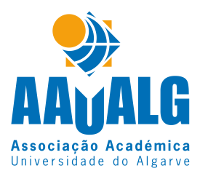 FORMULÁRIO INDIVIDUAL DE CANDIDATURAEu, 												 estudante número 		 do Curso de Mestrado Integrado em Ciências Farmacêuticas comprovo que me candidato a 							          para  a  					 do Núcleo de Estudantes de Ciências Farmacêuticas da Universidade do Algarve (NECiFarm).Assinatura:Recebido por: 				FORMULÁRIO DE CANDIDATURA À DIREÇÃO DO NÚCLEO DE ESTUDANTES DE CIÊNCIAS FARMACÊUTICAS DA UNIVERSIDADE DO ALGARVE (NECiFarm)FORMULÁRIO DE CANDIDATURA À MESA DO PLENÁRIO DO NÚCLEO DE ESTUDANTES DE CIÊNCIAS FARMACÊUTICAS DA UNIVERSIDADE DO ALGARVE (NECiFarm)CARGONÚMERONOMEASSINATURAPRESIDENTEVICE-PRESIDENTEVICE-PRESIDENTETESOUREIROTESOUREIRO-ADJUNTOSECRETÁRIOVOGALVOGALVOGALVOGALVOGALVOGALVOGALVOGALVOGALVOGALVOGALCARGONÚMERONOMEASSINATURAPRESIDENTEVICE-PRESIDENTESECRETÁRIOSUPLENTESUPLENTE